Gnomeforest    VA TekenenMaak een tekening met onderstaande eisen erin verwerkt:Onderwerp : teken een gnome of een boskabouter die verstopt zit in de begroeiing. Zoek op het internet een afbeelding van een stukje begroeiing/natuur, deze gebruik je als basis voor de verstopte kabouter. Kader en kleur!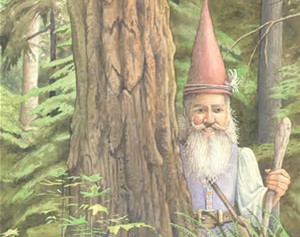 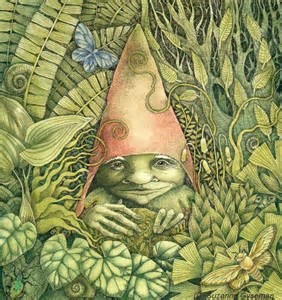 Op de volgende onderdelen kun je een punt halen: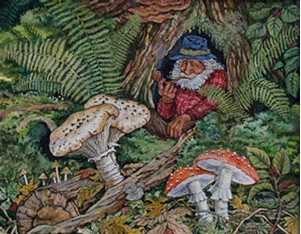 Let op de verzorging van je werk. Werk netjes. Houd je vel schoon en zonder kreukels. 1 puntMaak op een wit A4 een kabouter die verstopt zit in het bos. Het hele A4 is volgetekend met begroeiing. Je moet een heel smal kader maken bij de tekening. 1 puntLever het op tijd in1Gebruik 6 verschillende kleuren GROEN1Gebruik 2 verschillende materialen1Maak in de tekening duidelijk dat er veel details in de voorgrond zichtbaar zijn. Grassprietjes/bloemetjes van dichtbij kun je onderscheiden; ver weg zie je niet meer de afzonderlijke sprietjes!1Eerste schetsen; geen deuken in je vel drukken maar zacht schetsen op je vel1De motieven maak je heel klein en fijn; neem hiervoor je tijd; maak twee motieven in de tekening van de natuur/het bos1Kwaliteit van je werk; hoe creatief en origineel ben je geweest in deze tekening? Hoe ziet je kabouter eruit? 1Focus en tijd die je aan je werk hebt besteed; een tien minuten of een kwartiertje even afraffelen is géén punt!1